Bell’s Brae Primary School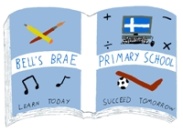 Literacy and English Policy – June 2017Listening and Talking Framework – Appendix 8ResourcesThis is an area of the curriculum where resources are determined by the focus of other areas of literacy and topic work.  All classes prepare and present an Assembly each year.  Pupils also have opportunities through Co-operative Learning, Eco Committee, Pupil Council, JRSO’s, buddies and paired reading.StageResourceLocationEarlyPrimEd listening skillsP1FirstPrimEd Listening Skills/ ComprehensionSRA Listening Skills SRA 1c boxSecondSRA Listening SkillsSpeaking and Listening Ages 9 - 11SRA boxes (2a, 2b, 2c)P7P1Show and tellMy favourite book (what it’s about and why it’s my favourite)PrimEd listening skillsCo-operative learningTopic related activitiesP2Show and tellShow and tell prepared at home.Interview grandparentP3Show and tellTalking about the weekend/holiday newsChatterbox presentationsTalk on favourite book (name, why they chose, favourite part, would they recommend it)P4Weekend/holiday newsNewsround – note taking and discussion‘Christmas Around the World’ presentationClass Novel activitiesP5Show and tellPowerpoint presentation relating to topic NewsroundTopic related activitiesP6Powerpoint presentation relating to topicPresentation on a hobby or interest (compiled at home)DebatingQuizzes relating to video clips/programsNote taking from TV programmesPresentation on a hobby or interestInterview someone at home about a visit to a European countryP7Presentations relating to topic workKensuke’s Kingdom debate activityRainforest logging persuasive letterDTYWF group work (AHS transition)Presentations on renewable energy.